TOBB 14. TÜRKÇE KONUŞAN GİRİŞİMCİLER PROGRAMI  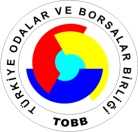 19 Mayıs 2012 Cumartesi 			Ankara Ülkelerden gelen konukların gün boyu havaalanında karşılanması ve otele yerleştirme12.30-13.30	Öğle Yemeği- TOBB 19.00-21.00	Genel kurul kokteyline katılım- ATO  Kongre Merkezi22.00     	Konaklama Kent Otelde-Ankara20  Mayıs 2012  Pazar			Ankara08.00-13.00	TOBB Genel Kuruluna katılım 13.00-14.00	Öğle Yemeği- Sultan Sofrası -Keçiören Belediyesi Ev sahipliğinde 14.00-19.00     Rehber eşliğinde şehir gezisi  (Kurtuluş Savaşı Müzesi, Atatürk  Evi, Estergon Kalesi  vb.)19.30-21.30     Akşam  yemeği  Büyükşehir Belediyesi ev sahipliğinde                         Belediye Sosyal Tesisleri- Mogan Gölü22.00		Konaklama Kent Otelde- Ankara21 Mayıs 2012 Pazartesi			AnkaraToplantı Yeri: TOBB Merkez Bina10.00-12.30     Programın Açılışı Mustafa SARAÇÖZ  - TOBB Genel Sekreteri  Kurum temsilcilerinin konuşması (Dışişleri Bakanlığı,MEB, KOSGEB, TİKA, Sibel  ERKAN 	 Dışişleri Bakanlığı Kafkasya-Orta Asya Daire Başkanı Mehmetali AKDAĞ  MEB Türk Cumhuriyetleri ve Balkan Ülkeleri Grup BaşkanıDr. Nazım AKSOY-   TİKA Orta Asya ve Kafkaslar Dairesi UzmanıHakan SÖĞÜT   -  KOSGEB	Serpil YÜCESOY- KOSGEB	Sedat SADİOĞLU- KOSGEB	Sevda GEZER KAYTANCI- KOSGEB	Günay BABADOĞAN ERTAN 	Dışişleri Bakanlığı 12.30- 13.30   Öğle yemeği -TOBB Sosyal Tesisler 13.30-14.30   	TOBB  hakkında genel sunuş :  İskender ELVERDİ – Genel Sekreter Yrd.V.14.30-15.30	Güçlü Oda Sistemi ve TOBB’un Uluslararası Faaliyetleri		Sarp KALKAN   Başkan Danışmanı15.30-16.30	TOBB Online Bilgi Hizmetleri                          Oskonbek ABDRİMOV   Bilgi Erişim Müdürü       		  Şenol KESKİN 	         TOBB İşbirliği Ağlarının Tanıtımı 16.30- 17.30	OSTİM  Bölge Müdürlüğünün tanıtımı ve iş taleplerinin toplanması 	    	 Abdullah ÇÖRTÜ       OSTİM Yatırım AŞ Koordinatörü           18.00-19.00	ARMADA Alışveriş Merkezini ziyaret	 20.00-21.00    	Akşam yemeği ve konaklama Kent Otelde – Ankara22 Mayıs 2012 Salı				Ankara09.00-11.00     ANITKABİR’in  ziyaret edilmesi, çelenk koyma töreninin icrası ve müzenin                           gezilmesi,11.30-12.30	Ekonomi Bakanlığı’nın ziyaret edilerek bilgi alınması		FUAT KASIMCAN  Avrupa ülkeleri Daire Başkanı12.30-13.30	Öğle Yemeği – TOBB-ETÜ13.00-14.00	TOBB ETÜ tanıtımı14.00-14.30 	Yunus Emre Vakfının tanıtılması- TOBB-ETÜ Salonu		Ceyda OBRUK14.30-17.30  	TOBB-Ekonomi ve Teknoloji Üniversitesinin dersleri:                        “Girişimcilik Nedir”  Prof. Dr. Ramazan AKTAŞ -TOBB-ETÜ Salonu 18.30-19.30	Ankara Ticaret Odasını ziyaret ve sunuş19.30-21.30    Türk Müziği korosu eşliğinde akşam yemeği – ATO ev sahipliğine 22.00		Konaklama Kent Otelde- Ankara23 Mayıs 2012 Çarşamba 			Ankara09.30-13.00     OSTİM’i ziyaret, ikili iş görüşmeleri yapılması ve fabrika ziyaretleri 13.00-13.30	Öğle yemeği- OSTİM Lale Lokantası14.00-14.30	İhracat Bilgi Platformu Tanıtımı : Tayfun GÜLLE14.30-16.30	 “İş Yönetim Sistemi” - ESİN ŞEN- İhracatı Geliştirme Uzmanı  16.30-17.30	 Teşvik Uygulama ve Yabancı Sermaye Genel Müdürlüğü sunuşu-TOBB    		 ONUR ATAOĞLU   		 Özge DUMLIPINAR20.00-21.00    	Akşam yemeği –Ankara Ticaret Borsası ev sahipliğinde                         Köşk Restoran -Gölbaşı22.00		Konaklama Kent Otelde- Ankara24 Mayıs 2012 Perşembe 			Ankara10.00-12.00	Yurtdışı Türkler ve Akraba Topluluklar Başkanlığını ziyaret12.30- 13.30    Öğle yemeği –YTB13.30- 15.00	Beypazarı’na gidiş15.00-17.00     Beypazarı Ticaret Odasını ziyaret ve ikili iş görüşmesi yapılması17.00-19.00	Çevre gezisi 19.00-21.00	Akşam yemeği (Beypazarı TO ev sahipliğinde22.30    	Konaklama Kent Otelde- Ankara25 Mayıs 2012 Cuma  				Ankara09.30-10.30     Ankara Sanayi Odası   ve  OSB sunuşları10.30-12.30	Türkiye’nin Dış Politikası Hakkında Genel Bilgilendirme  -TOBB                           Doç. Dr. İhsan ÇOMAK  11.30-12.30	TOBB Başkanı M. Rifat HİSARCIKLIOĞLU ile görüşme12.30- 13.30    Öğle yemeği –TOBB14.00-15.00	METEX Ortadoğu Turizm Fuarını ziyaret –  ATO Kongre Merkezi18.00-19.00	Akşam yemeği- TOBB19.30-23.00	Afyonkarahisar’a gidiş 	23.30    	Konaklama Çakmak Otelde – Afyonkarahisar26 Mayıs 2012 Cumartesi			Afyonkarahisar09.15-09.45    Afyonkarahisar TSO’nı ziyaret10.00-11.00	Zafer Kalkınma Ajansı tanıtım sunuşu - ORUÇOĞLU Tesisleri                     	(Afyonkarahisar, Kütahya, Manisa, Uşak illerinde yatırım avantajları)11.30-12.30	Konuklarla tanışma ve görüşme12.30-13.30   	Öğle Yemeği-Zafer Kalkınma Ajansı ev sahipliğinde - ORUÇOĞLU Tesisleri14.00-17.00	ORUÇOĞLU Tesislerinde  ikili iş görüşmeleri yapılması ve fabrika ziyaretleri                       Afyon TSO ev sahipliğinde17.30-18.30	Afyonkarahisar Ticaret Borsasını ziyaret19.00-20.30	Akşam yemeği –Afyonkarahisar TB ev sahipliğinde- İKBAL  Tesisleri20.30-23.30	Denizli’ye gidiş,  konaklama Şiir Otelde -  Denizli 27 Mayıs 2012  Pazar			Denizli09.00-10:00      NESA Tekstil Fabrika ziyareti   10:30-13.00      Denizli ve  Pamukkale’nin  TO ev sahipliğinde  ve rehber eşliğinde                           ziyaret edilmesi  13.00-14.00   	Öğle Yemeği –  Denizli TO   ev sahipliğinde- Kebapçı Mustafa14.45-15.45      Alışveriş - Macroteks &Cemeteks  Mağazası 16.00-19.00      5. Denizli Auto Show Fuarını ziyaret   20.00-21.00    Akşam yemeği Denizli Ticaret Borsası ev sahipliğinde 22.00		Konaklama Şiir Otelde- Denizli 28 Mayıs 2012  Pazartesi		Denizli  09.30–10.30    Denizli Sanayi Odası ziyareti10.30- 11.30   Denizli Ticaret Odası ziyareti            11.30–12.30    Denizli Ticaret Borsası ziyareti13.00- 14.30   İl Odaları ve OSB Yönetim Kurulu Üyelerinin katılımıyla Organize Sanayi                        Bölge Müdürlüğü yemekhanesinde öğle yemeği14.30–15.00    İl Odaları ve OSB yönetim kurulu üyelerinin katılımıyla Denizli Sanayisinin                         heyetle tanışması15.00–17.00    İkili iş görüşmeleri ve fabrika ziyaretleri19.15–20.30    İstanbul’a uçak ile gidiş21.30-22.00	Akşam Yemeği ve konaklama Bilek Otelde İstanbul29 Mayıs 2012  Salı 		İstanbul 09.30-11.00	İTO ve İSO sunuşları yapılması ve web sayfalarının tanıtılması-TOBB İstanbul Hizmet Binası11.00- 12.00   DEİK ve DTİK hakkında bilgilendirme -TOBB İstanbul Hizmet Binası12.00-12.30	Türk Dili Konuşan Ülkeler İşbirliği Konseyi sunuşu : BE Halil AKINCI 13.00-14.00    Öğle Yemeği - TOBB İstanbul Hizmet Binası 14.00-17.00	İkili iş görüşmesi TOBB İstanbul Hizmet Binası18.00-20.00 	Boğazda tekne gezisi yapılması20.30-21.30	Akşam yemeği  ve konaklama Bilek Otelde İstanbul   30 Mayıs 2012  Çarşamba  		İstanbul Gün boyu ülkelere dönüşler 10.00-16.00	Şehir  gezisi ( dönüşü geç olanlar için) 10.00-15.00	Fuar ziyaretleri yapılması  ( sektörel bağı  olanlar  için) E-TİCARET Fuarı -İstanbul Kongre Merkeziİş Güvenliği ve Sağlığı Fuarı - İstanbul Fuar Merkezi      Uluslararası Transport Araçları, Yönetim Teknolojileri Fuarı-İstanbul Fuar Merkezi      Araç Üstü Ekipmanları Fuarı- İstanbul Fuar Merkezi      13.00-13.30	Öğle Yemeği (dönüşü geç olanlar için ) 19.00-20.00	Akşam yemeği (dönüşü gece olanlar için ) 